Il Mediterraneo, soprattutto centrale, è stato (e tuttora rimane) una zona di intensi traffici e dialoghi tra popoli e civiltà. Non sempre tale incontro avviene senza truculenti confronti per cui è stato necessario provvedere a rimedi difensivi, che potessero tutelare ed eventualmente contrastare presenze poco accoglienti delle diversità. Le coste della Sicilia e delle isole maltesi, come dell’Italia meridionale e di altre zone del Mediterraneo, sono, pertanto, costellate dalle testimonianze di questa architettura militare difensiva. Le città poste sulle coste hanno sentito l’esigenza di doversi chiudere all’interno di mura e le coste sono state costellate di castelli, torri di avvistamento e più recentemente casematte. Questo patrimonio culturale, oltre che architettonico, perduta la sua funzione originaria, oggi riveste un ruolo significativo per la storia del territorio e merita l’attenzione degli studiosi, non soltanto per non essere disperso, ma per poter continuare il ruolo, trasformandosi da presidio difensivo militare a presidio difensivo culturale.COMITATO PROMOTOREOrdine degli Architetti, Paesaggisti e Conservatori della Provincia di AgrigentoIstituto Italiano dei Castelli, Sezione SiciliaCOORDINAMENTO SCIENTIFICO Giuseppe IngaglioCON IL PATROCINIO DIRotary International, Distretto 2110 Sicilia e MaltaANISA, Associazione Nazionale Insegnati di Storia dell’Arte per l’Educazione all’Arte,Delegazione Interprovinciale di Canicattì (Agrigento e Caltanissetta)L’iniziativa è stata resa possibile con il  contributo diComune di SciaccaRotary Club SciaccaSEGRETERIA ORGANIZZATIVAOrdine degli Architetti, Paesaggisti e Conservatori della Provincia di Agrigentovia Gaglio 1, 92100 Agrigentotel e fax 0922  22931    e-mail  architettiagrigento@archiworld.itIstituto Italiano dei Castelli, Sezione Siciliavia Etnea 389, 95125 Catania tel. e fax 095 504929; tel. 095 6146185;   e-mail istitutoitalianodeicastelli@libero.it In frontespizio: dal Codice  Romano Caratelli, collezione privata. Riproduzione vietata.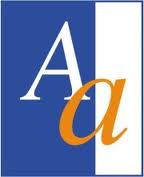 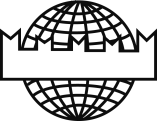 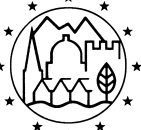 .                       ORDINE ARCHITETTI                                                                                                           ISTITUTO ITALIANO DEI CASTELLIPIANIFICATORI, PAESAGGISTI E CONSERVATORI                                                                                             SEZIONE SICILIA             DELLA PROVINCIA DI AGRIGENTOGIORNATA  DI  STUDIDIFESE SUL MARECittà fortificate e architettura militaresul Mediterraneo centrale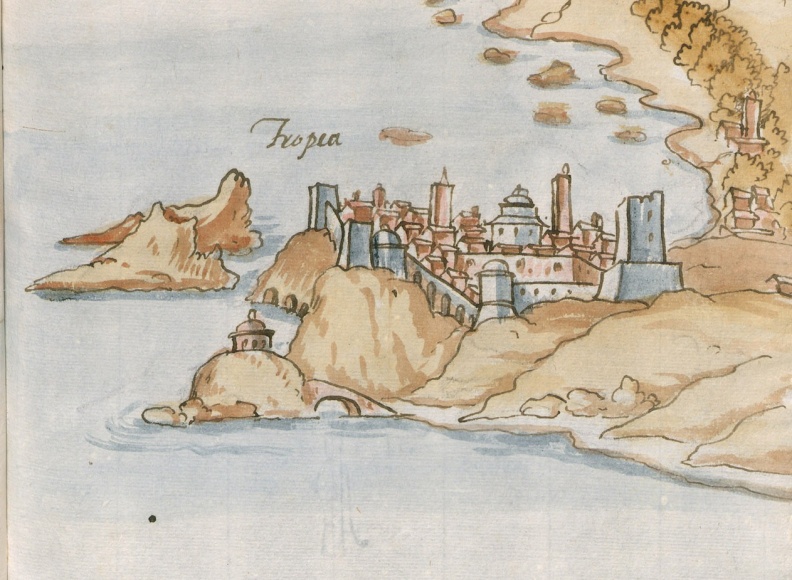 SCIACCAcomplesso ex convento  San Francescogiovedì   4  dicembre  2014CON IL PATROCINIO DI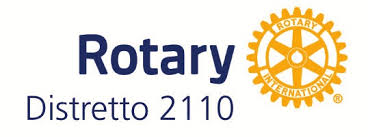 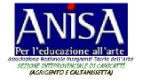 PROGRAMMAore 9:00	Registrazione dei partecipantiore 9:30	APERTURA DEI LAVORIFabrizio Di PaolaSindaco di SciaccaMassimiliano TrapaniPresidente Ordine degli Architetti, Pianificatori, Paesaggisti e Conservatori della Provincia di AgrigentoFilippo CosentinoPresidente Istituto Italiano dei Castelli-Sezione SiciliaGiovanni VaccaroGovernatore Rotary International Distretto 2110 Sicilia e Maltaore 10:30	PRIMA SESSIONEPresiedeCaterina GrecoSoprintendente Beni Culturali Ambientali, AgrigentoRELAZIONIVincenzo CataldoUniversità di MessinaRappresentazione del territorio. Il sistema difensivo costiero in Calabria dal Codice Romano Carratelli alla cartografia del RuelCono TerranovaUniversità di CataniaIn fronteriis Calabriae. Le difese di una città porto: Milazzo dal castello alla piazzaforteStephen SpiterUniversità di MaltaThe Hospitaller coastal defences of the Maltese Island in the 18th Century. A look at the different fortification typologiesDibattitoore 13:30	SOSPENSIONE DEI LAVORIore 15:00	SECONDA SESSIONEPresiedeMicaela Marullo Stagno d’AlcontresVicepresidente Nazionale Istituto Italiano dei CastelliRELAZIONIFranz RiccobonoIstituto Italiano dei Castelli-Sezione SiciliaFronte di mare, fronte di terra. La difesa di Messina, avamposto della difesa della SiciliaEugenio Magnano di San LioUniversità di CataniaLa difesa di Catania e del litorale etneo nel sec. XVIIGiuseppe IngaglioIstituto Italiano dei Castelli-Sezione SiciliaLa frontiera meridionale d’Europa. Il sistema difensivo della costa meridionale della Sicilia da Sciacca a LicataDibattitoore 17:30	 CONCLUSIONIMicaela Marullo Stagno d’AlcontresVicepresidente Nazionale Istituto Italiano dei CastelliRino La MendolaVicepresidente del Consiglio Nazionale degli Architetti, Pianificatori, Paesaggisti e Conservatoriore 18:00	CHIUSURA DEI LAVORISaranno riconosciuti 6 crediti formativi, ai sensi dell’art. 7 del DPR n. 137/2012 e del punto 5.2 delle linee guida attuative del regolamento per l’aggiornamento.La partecipazione al Seminario è gratuita, ma bisognerà registrarsi al link dedicato sul sito  http://www.ordinearchitettiagrigento.itI dati di registrazione sono raccolti ed utilizzati in conformità al D.L. n. 196/2003 (codice in materia di protezione dei dati personali)Referente per l’accreditamento al Consiglio Nazionale Architetti P.P.C.: Giuseppe Mazzotta